Name:_______________________________ County or Counties:_______________________________Position:_________________________________ Full Time:__________ Part Time:_________Company:_____________________________________________________________________(if applicable)Membership:__________ Voting Member - 2024 Dues = $100.00  Land Surveyors who hold the                                                          office of County Surveyor (full time or part time) in the State of Minnesota or work directly for the County Surveyor. ($30 goes toward NACS membership) __________ Affiliate Member - 2024 Dues = $50.00  Persons having an interest                                                              in the advancement of the goals of the Association. ($25 goes towards NACS membership)Voting and Affiliate membership includes membership to the National Association of County Surveyors (NACS)   http://www.countysurveyors.orgMake checks payable to: Minnesota Association of County sMail to:		Tim Eklund, Hennepin County Survey		Suite A703, Government Center		300 South 6th Street		Minneapolis, MN  55487-0073Any changes to your contact information during the last year?Mailing address:_______________________________________________________________City:______________________________________, MN  Zip:______________-____________Office Telephone:____________________________      (area code)				      E-Mail Address:________________________________________________________________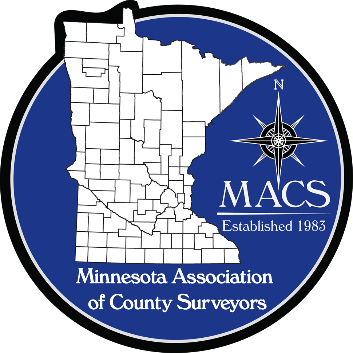 www.macsinfo.org ASSOCIATION OF MACS HOME (macsinfo.org)     2024 DUES NOTICE & MEMBERSHIP APPLICATION FORM(Due January 1, 2024)